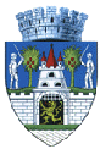 Szatmárnémeti 1918 és
1940. szeptember 5-e közöttSzatmárnémetit fejlődésében a világháború sem veti vissza lényegesebben, pedig legjobb fiai a harctereken véreznek, de a kiegyezést követő évtizedek gazdasági lendülete még e küzdelmes években is tovább hat. Csak az összeomlás és az ország megcsonkítása állít gátat nagyszerű kibontakozásának. Szatmárnémeti két évtizedre román fennhatóság alá kerül és mint határváros tengeti tovább életét. De 1940. szeptember 5-én, amikor ismét hazatért, egyszerre felszabadultak felgyülemlett energiái. 

Szatmárnémeti Visszatért 1940. szeptember 5-én
1940-1944 közötti magyar világ
Horthy Miklós fehér lovon bevonul SzatmárnémetireSzatmárnémeti Visszatért 1940. szeptember 5-én
Szatmárnémeti visszatért 1940. bélyegzővel ellátott
képeslapok, borítékok
Forrás:http://erdelyvisszatert.uw.hu/szatmarnemeti1940.html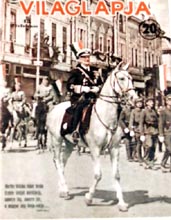 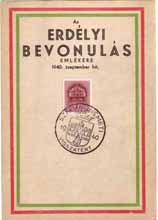 A magyar honvédek élén vitéz
nagybányai Horthy Miklós
kormányzó fehér lovon bevonul Szatmármémetire 1940.
szeptember 5-én.
Az első város a II.Bécsi döntés
után Szatmárnémeti, ahová a
magyar honvédek bevonulnak.Az erdélyi bevonulás emlékére
1940. szeptemberében kiadott
boríték, amelyik "SZATMÁRNÉMETI VISSZATÉRT 1940." bélyegzővel
van ellátva.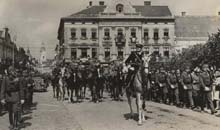 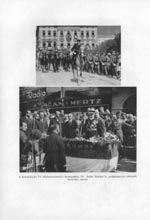 vitéz nagybányai Horthy Miklós a
bevonuló magyar honvédek élén
1940. szeptember 5-én bevonul Szatmárnémetire.1. Horthy Miklós kormányzó úr
Szatmárnémeti bevonulása
1940.szeptember 5-én.
2. Dr.Antal Sándor Szatmárnémeti
polgármesterre üdvözlő beszédet mond Horthy Miklósnak és a
bevonuló magyar honvédek tiszteletére.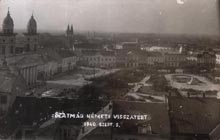 Szatmárnémeti visszatért
1940.szeptember 5-én.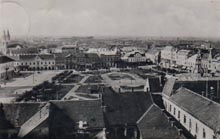 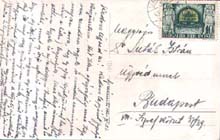 Szatmárnémeti látképe a hátán "SZATMÁRNÉMETI VISSZATÉRT 1940." bélyegzővel ellátva.A képeslap háta "SZATMÁRNÉMETI VISSZATÉRT 1940." bélyegzővel ellátva.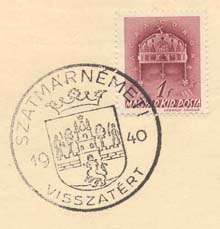 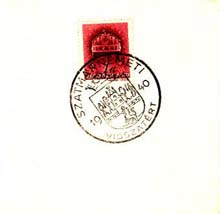 "SZATMÁRNÉMETI VISSZATÉRT 1940." bélyegzővel ellátott boríték."SZATMÁRNÉMETI VISSZATÉRT 1940." bélyegzővel ellátott boríték.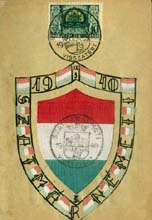 Szatmárnémeti visszatérésének
emlékére kiadott emlék boríték,
ahol a pajzson "SZATMÁRNÉMETI
1940 IX.5." felírat látható magyar
zászlók között.
A magyar nemzeti színű pajzs
belsején és a Magyar Posta
bélyegen, pedig "SZATMÁRNÉMETI
VISSZATÉRT 1940." bélyegzővel
látták el.